EXPÉDITION KAYAK – Conseils : débuter en kayak Durée : 1 minFiche apprenant | Niveau débutantPublic ciblé : 16-18 ansObjectif principal : Développer ses compétences en françaisLa vidéo est disponible sur francolab.caActivité 1Avant l’écouteVocabulaireUtilise la fiche de lexique pour trier ces mots dans les catégories du tableau :donner un conseil – un casque – une pagaie – suivre un cours d’initiation – une rivière – un kayak – esquimauter – une chute d’eau – faire une sortie – pagayer – pratiquer un sport d’équipe – une montagne – débuterActivité  2 Première écouteCompréhension orale, compréhension écriteMets les évènements de la vidéo en ordre chronologique (1 à 5) :Activité  3 Deuxième écouteCompréhension orale, compréhension écriteJuge si les énoncés sont vrais ou faux. Coche la bonne case. Si c’est faux, surligne le mot ou l’expression qui indique pourquoi la déclaration est fausse.Activité  4Compréhension écrite Choisis trois activités et écris une phrase avec la structure « Le cours d’initiation va nous apprendre comment + verbe à l’infinitif » pour répondre à cette question : qu’est-ce que le cours d’initiation va nous apprendre à faire?Exemple : L’activité : faire de la natation/nagerQu’est-ce que le cours d’initiation va nous apprendre à faire?Le cours d’initiation va nous apprendre comment retenir notre souffle sous l’eau, comment flotter et comment nager sur place.L’activité : ________________________________Qu’est-ce que le cours d’initiation va nous apprendre à faire?__________________________________________________________________________________________________________________________________________________________________________________________________________________________________________L’activité : ________________________________Qu’est-ce que le cours d’initiation va nous apprendre à faire?__________________________________________________________________________________________________________________________________________________________________________________________________________________________________________L’activité : ___________________Qu’est-ce que le cours d’initiation va nous apprendre à faire?__________________________________________________________________________________________________________________________________________________________________________________________________________________________________________Activité  5 Pour aller plus loin…Interaction orale, compréhension écriteJoue un jeu de rôle avec un partenaire. Une personne joue le rôle de guide. L’autre personne joue un kayakiste qui veut réserver un cours d’initiation.Utilise les informations de cette brochure pour guider la conversation.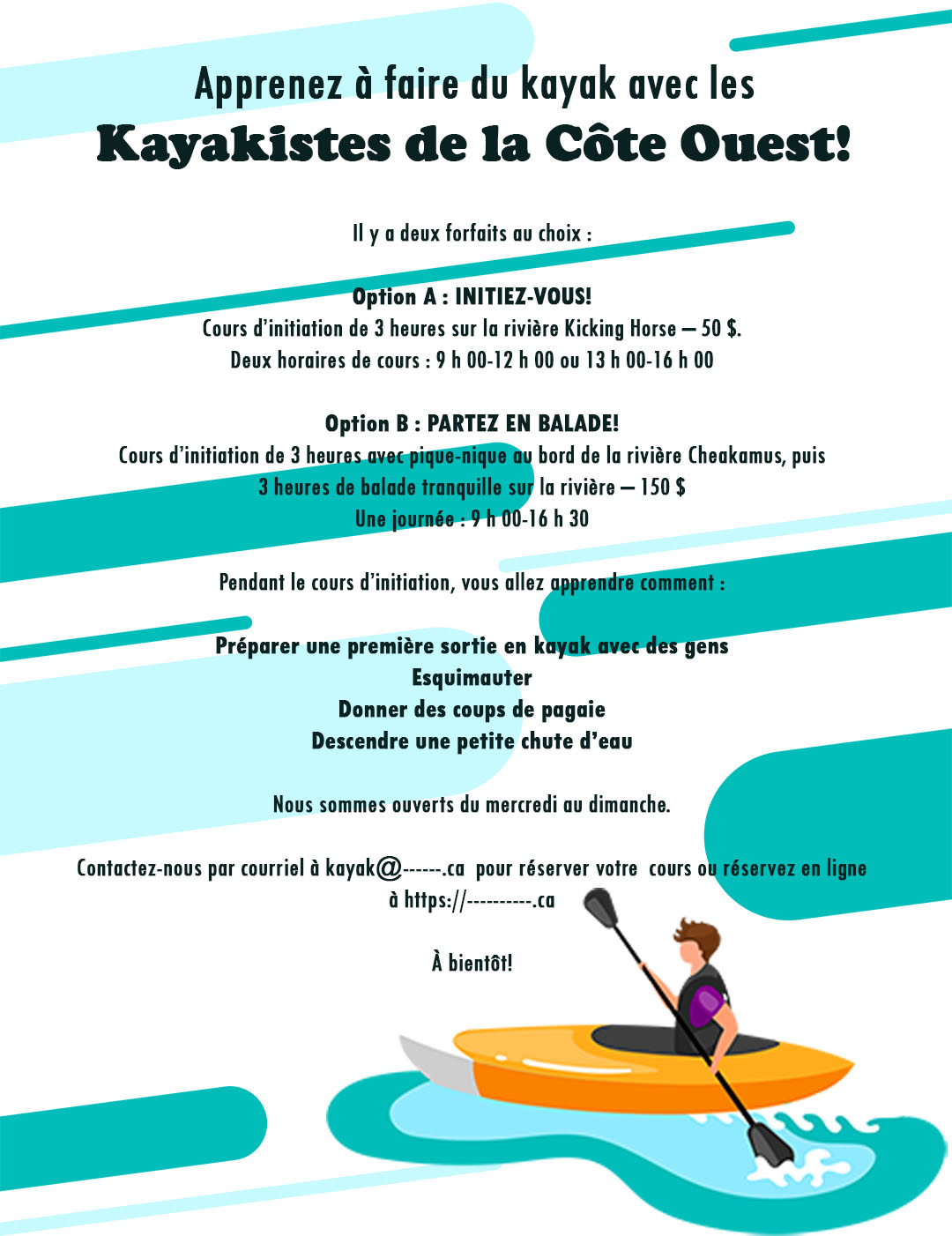 Voici un exemple de script que tu peux utiliser. Tu peux aussi créer un scénario original.Guide : Bonjour Monsieur/Madame. Bienvenue aux Kayakistes de la Côte Ouest! Client/Cliente : Bonjour Monsieur/Madame. J’aimerais réserver un cours d’initiation. Guide : Excellent! Nous avons deux forfaits possibles. On va vous apprendre comment _____________________, _____________________, _____________________, et _____________________. Quand est-ce que vous voulez faire votre cours d’initiation?Client/Cliente: _____________________ prochain?Guide : Malheureusement, nous sommes fermés le _____________________. Nous avons de la disponibilité la semaine prochaine du mercredi au dimanche. Client/Cliente : D’accord, samedi alors. Guide : Parfait! Quel forfait aimeriez-vous réserver? L’option A propose un cours d’initiation de trois heures qui coute 50 $. L’option B inclut un cours d’initiation, un piquenique et une balade en kayak pour le cout de 150 $. Client/Cliente : J’aimerais réserver l’_____________________.Guide : D’accord, aimeriez-vous réserver le _____________________ ou l’après-midi?Client/Cliente : _____________________.Guide : Donc, vous aimeriez réserver l’Option A pour _____________________ prochain de _____________________. Comment allez-vous payer? Par carte ou en espèces?Client/Cliente : Je paie par _____________________.Guide : Merci, ça coute _____________________ $. Avant de partir, je vous donne quelques conseils : rencontrez-nous à la rivière _____________________ pas plus tard que _____________________. Dormez bien la nuit avant. Portez des vêtements chauds, il va faire froid _____________________ prochain. Client/Cliente : Merci beaucoup!  J’ai hâte de suivre mon cours d’initiation.Activité  6 Production écrite, production oraleTu es le fondateur/la fondatrice d’une entreprise qui offre des cours d’initiation de ton activité préférée. Tu dois produire une vidéo ou faire une présentation à un groupe de clients potentiels pour leur donner des informations sur l’offre de ton entreprise.Réponds à ces questions dans ta présentation ou ta vidéo :Quel est le nom de ton entreprise?Quelle est l’activité? Pourquoi est-ce que cette activité est ta préférée?Où est-ce qu’on fait cette activité?Que va-t-on apprendre pendant un cours d’initiation?Qu’est-ce qu’on utilise pour faire cette activité?Qu’est-ce qu’on porte pour faire cette activité?Une actionDe l’équipementUn lieuNuméroÉvènementUn groupe de kayakistes se rencontrent et se saluent.Un kayakiste en kayak orange descend une chute d’eau.Emrick conseille de suivre un cours d’initiation.Un groupe de kayakistes donnent des coups de pagaies.Un kayakiste esquimaute.Les déclarationsVraiFaux1Emrick donne des conseils aux kayakistes qui commencent à faire du kayak.2Les kayakistes apprennent comment esquimauter.3Les kayakistes font du kayak en groupe.4Un kayakiste a un kayak bleu.5Le kayak est un sport d’équipe ou un sport individuel.6Les kayakistes ne portent pas de casque. 7Les kayakistes sont dans l’océan.8Un kayakiste descend une chute d’eau.9L’environnement dynamique des rivières n’est pas contrôlable.